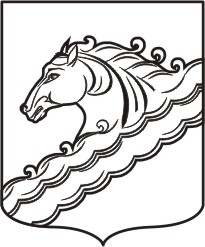 АДМИНИСТРАЦИЯ РЯЗАНСКОГО СЕЛЬСКОГО ПОСЕЛЕНИЯ БЕЛОРЕЧЕНСКОГО РАЙОНА ПОСТАНОВЛЕНИЕ  от  04.06.2019			                                                                                          № 41станица РязанскаяОб определении места первичного сбора и размещения отработанных ртутьсодержащих ламп у потребителей ртутьсодержащих ламп на территории Рязанского сельского поселения Белореченского районаВ соответствии с Федеральным законом от 06.11.2003 г. № 131-Ф3 «Об общих принципах организации местного самоуправления в Российской Федерации», постановлением Правительства Российской Федерации от 03.09.2010 г. № 681 «Об утверждении Правил обращения с отходами производства и потребления в части осветительных устройств, электрических ламп, ненадлежащие сбор, накопление, использование, обезвреживание, транспортирование и размещение которых может повлечь причинение вреда жизни, здоровью граждан, вреда животным, растениям и окружающей среде»,  п о с т а н о в л я ю:1. Определить местом первичного сбора и размещения отработанных ртутьсодержащих ламп для потребителей ртутьсодержащих ламп помещение, расположенное по адресу: Краснодарский край, Белореченский район, ст. Рязанская, ул. Первомайская, 91 .2. Утвердить график работы места сбора отработанных ртутьсодержащих ламп для потребителей ртутьсодержащих ламп: вторник-пятница, с 10.00ч до 17.00 ч., пятница с 10.00ч до 16.00ч, обед с 13.00ч до 14.00 ч. Выходной суббота, воскресенье.3. Специалисту общего отдела администрации (Мосякина) разместить  настоящее постановление на официальном сайте администрации Рязанского сельского поселения Белореченского района в информационно-телекоммуникационной сети «Интернет».4. Контроль за выполнением настоящего постановления оставляю за собой.5. Постановление вступает в силу со дня его обнародования.Глава Рязанского сельского поселенияБелореченского района                                                                              Н.В.Чернов